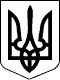 У К Р А Ї Н АМАЛОБІЛОЗЕРСЬКА  СІЛЬСЬКА  РАДАВАСИЛІВСЬКОГО  РАЙОНУ  ЗАПОРІЗЬКОЇ  ОБЛАСТІсьомого  скликаннятридцять п’ята сесіяР І Ш Е Н Н Я05 березня 2020 року                                                                                 № 62Про затвердження переліку об’єктів нерухомого майнапропонованого до здачі в оренду.З метою збереження об’єктів комунального майна та забезпечення  надходжень  до сільського бюджету, керуючись  ст.26, ст.29 Закону України  «Про місцеве самоврядування в Україні», Малобілозерська сільська рада В И Р І Ш И Л А:1. Затвердити перелік об’єктів нерухомого майна, Малобілозерської сільської ради пропонованого для надання в оренду, що додається.2. Спеціалісту І категорії юристу Малобілозерської сільської ради 
Науменко О.В. відповідно до законодавства здійснювати заходи спрямовані на передачу в оренду об’єктів комунальної форми власності. 3. Контроль за виконанням даного рішення покласти на спеціаліста І категорії юристу Малобілозерської сільської ради Науменко О.В.Сільський голова                                                                             С.В. ВовкЗАТВЕРДЖЕНО рішення 35-ї сесії сьомого скликанняМалобілозерської сільської радивід 05 березня 2020 року № 62ПЕРЕЛІК ОБ'ЄКТІВ НЕРУХОМОГО МАЙНА, МАЛОБІЛОЗЕРСЬКОЇ СІЛЬСЬКОЇ РАДИ ЩО ПРОПОНУЄТЬСЯ ДЛЯ НАДАННЯ  В ОРЕНДУ№1.  Назва об’єкту пропонованого до передачі в оренду: «Об'єкт нерухомості»Місцезнаходження: 71673,вул. Таврійська 55а, с. Мала Білозерка, Василівський район Запорізька область.Код КОАТУУ: 2320983301Регіон 052Орган управління майном: Малобілозерська сільська рада Василівського району Запорізької області.Код 420Балансоутримувач: : Малобілозерська сільська рада Василівського району Запорізької області.Код ЄДРПОУ: 04351831Юридична адреса: 71670,вул. Центральна, 1, с. Мала Білозерка, Василівський район Запорізька область.Пропозиції щодо використання: Комерційне використання для обслуговування магазинів, кафе.Характеристика: «Об'єкт нерухомості» Площа м2.: 416м2